§3866.  Members of the Armed Forces1.  Admission to psychiatric hospital.  Any member of the Armed Forces of the United States who was a resident of the State at the time of the member's induction into the service and who is determined by a federal board of medical officers to have a mental disease not incurred in line of duty must be received, at the discretion of the commissioner and without formal commitment, at either of the state mental health institutes, upon delivery at the institute designated by the commissioner of:A.  The member of the Armed Forces; and  [PL 1983, c. 459, §7 (NEW).]B.  The findings of the board of medical officers that the member is mentally ill.  [PL 2007, c. 319, §12 (AMD).][PL 2007, c. 319, §12 (AMD).]2.  Status.  After delivery of the member of the Armed Forces at the state mental health institute designated by the commissioner, the member's status is the same as if the member had been committed to the institute under section 3864.[PL 2007, c. 319, §12 (AMD).]SECTION HISTORYPL 1983, c. 459, §7 (NEW). PL 2007, c. 319, §12 (AMD). The State of Maine claims a copyright in its codified statutes. If you intend to republish this material, we require that you include the following disclaimer in your publication:All copyrights and other rights to statutory text are reserved by the State of Maine. The text included in this publication reflects changes made through the First Regular and First Special Session of the 131st Maine Legislature and is current through November 1. 2023
                    . The text is subject to change without notice. It is a version that has not been officially certified by the Secretary of State. Refer to the Maine Revised Statutes Annotated and supplements for certified text.
                The Office of the Revisor of Statutes also requests that you send us one copy of any statutory publication you may produce. Our goal is not to restrict publishing activity, but to keep track of who is publishing what, to identify any needless duplication and to preserve the State's copyright rights.PLEASE NOTE: The Revisor's Office cannot perform research for or provide legal advice or interpretation of Maine law to the public. If you need legal assistance, please contact a qualified attorney.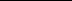 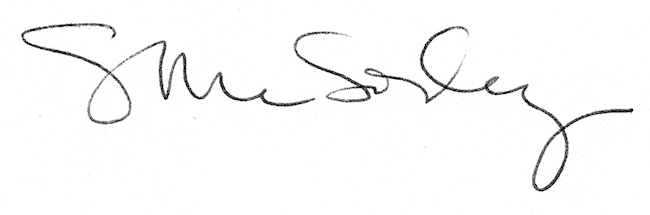 